leilamiredance.com(865) 202-6965leila.e.mire@gmail.comLeila Mire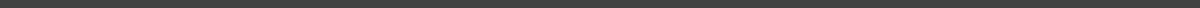 Teaching ExperienceContracted Teaching Artist, New York, New York (2012-present)Notes in Motion: Arabic Dance, Creative Movement, New York, NY (2019-present) DanceWave: Arabic Dance, Dance Around the World, Race and Dance, Moving Together Series, Creative Movement, New York, NY (2019-present)Kinderdance: Ballet, Gymnastics, Creative Movement, New York, NY (2019-2021) APEX for Youth: Creative Movement, New York, NY (2019-2020) Arts Ignite (Formerly Artists Striving to End Poverty): Creative movement, Arabic dance, Newcomers Youth Summer Academy (formally known as the Refugee Youth Summer Academy), Arts at Home, Arts on Site, 3 virtual programs, residencies in NYC, Arkansas, New York, NY (2017-present) ClancyWorks: Teach/choreograph for universities, high schools, dementia centers, K-12 public schools, nursing homes, and special needs communities, Silver Spring, MD (2018-2019) Waves of Prayer: Creative Movement, Elaine, AR (2018) Sitar Arts Center: Creative Movement, Tap, Washington, DC (2018) Mason Movement Exchange: Creative Movement, Fairfax, VA (2014-2016) Hope4Haiti: Creative Movement, Boucan Carre, Haiti (2016) Studio Teaching Oriental Dance Inheritance Studio: Ballet  (2019-present) Lola Louis Performing Arts Center: Ballet, Tap, New York, NY (2019-2020)Star2B: Musical Theatre, Rye, NY (2019-2020)Freelance: Teach private lessons, master classes and substitute throughout ThumbTack, TakeLessons, and LeilaMireDance.com. Sell lesson plans for the DancingYogi (2015-present)Bethesda Conservatory: Ballet, Hip-Hop, Creative Movement, Tap, Jazz, Bethesda, MD (2018-2019)Mercier Dance: Creative Movement, Ballet, Reston, VA (2018) Born2Dance: Ballet, Jazz, Vienna, VA (2017-2018) Ballet Nova: Adult Ballet, Improvisation, Arlington, VA (2018) BalletPetite: Ballet, Fairfax, VA (2018) District Music Academy: Musical Theatre, Reston, VA (2017-2018)Tennessee Children’s Dance Ensemble/Dancer’s Studio: Conditioning, Ballet, Modern, Jazz, Knoxville, TN (2015-2018) Master Classes Teaching, Dramaturg, and Residencies Leila Mire Dance, Freelance (2020-present)UNESCO, Kennedy Center, and 1Journey World Refugee Day: Dabke  (2021)StART “the Road to College:” Every Body Dances workshop series, Orlando, Fl (2021)Alumni Artist Support Initiative George Mason University: dramaturg for Julianne Kannan dance film, Richmond, VA (2021) Elements Dance Factory: Contemporary Dance, Southampton, PA (2020)Tennessee Children’s Dance Ensemble: Modern, touring teacher, Knoxville, TN (2014) DanceWaveSchool Residencies: Race and Dance Series, Ballet, Creative Movement, Dance Around the World, Arabic Dance (Dabke, Khaleeji), New York, NY (2020-present) Moving Together Series: Arabic dance, online (2020)  ClancyWorks Dance CompanyMaster Class Series: Einstein High School, Maryland County Public School Dance Showcase, Loiederman Middle School, Baltimore County Dance Showcase, West Potomac High School, University of MD Baltimore CountyArtists Striving to End PovertyASTEP Mutual Aid Network: Zumba Artists at Home: Meditation, Dabke, Khaleeji, Creative Movement, Modern Judging ExperienceCompetitionsOn Point National Dance Competition: Boardman, Ohio (2021), Virginia and Indiana Nationals (2020)Auditions Tennessee Children’s Dance Ensemble Adjudicator: Annual auditions, Knoxville, TN (2012-2014)Informal Publications and PresentationsContributing Writer and Publications New York University Performance Studies, writer, New York, NY (2021-2022) NYU Performance Studies, copyeditor, New York, NY (2021-2022) Decolonizing Dance Writing Project, Writer, Philadelphia, PA (2021) ThinkingDance: Writer, Philadelphia, PA (2020-present)George Mason Review: Published in undergraduate research journal for a paper entitled, “Orientalism and the Perpetuation of Stereotypes in the Nutcracker.” Mentor: Linda Miller, Fairfax, VA (2018-2019)Arlington Magazine: Writer, Arlington, VA (2018-2019)	Maryland Theatre Guide: Writer, DMV Area (2018-2019)GMU Researcher, Fairfax, VA (2014, 2016)	Writer for HerCampus: Writer,  Fairfax, VA (2017-2018) Portdeblog: Writer, Fairfax, VA (2015-2016)Writer’s Department: Writer, online (2014-2018)	TCDE Annual Magazine: Writer, Knoxville, TN (2014)Sequoyah Hills Magazine: Writer, Knoxville, TN (2014) Curricular WritingArtists Striving to End Poverty: curricular writer, New York, NY (2019-2020) Curation NYU: Spring Speaker Series, Praxis, M.A. Salon Series, M.A. Final Book Guest SpeakerNYU: Spring Speaker Series, the Florida Room Book Launch, Praxis, Curation Symposium (2021-2022) George Mason University: GMU College of Visual and Performing Arts Digital Content Episode, Dance Gala Speaker Aseemkala: Decolonizing Dance Lecture DanceNYC Symposium: on behalf of DanceNYC Junior Committee (2021) 1Journey: Journeys Home, online (2020) Leilamiredance: NY Business Leaders Call for NY Health Act Speaker (2021), PS 360 Dance and Politics (2021), A Marathon for Beirut Guest Speaker for Nebal Maysaud, online (2020),  Episode 80 and 91 of the Queer Arabs Podcast, online, (2019) Professional Publications, Grants, and AwardsFellowships and GrantsNYC Roundtable Teaching Artist Grant, 2021, awardee, New York, NYAseemkala Fellow: 2020-21 Fellowship Awardee, New York, NYGMU Young Alumni Commissioning Project Grant Recipient: “Scheherazade Retold,” Fairfax, VA (2020-2021)AwardsNYC Mayoral Service Recognition: New York, NY (2018-2019)DETI Scholarship: Baltimore, MD (2018)	George Mason University: Excellence in Dance Writing, Excellence in Honors College, Dean’s List, Kevin Campbell Scholarship, Fairfax, VA (2014-2018) Choreographic Projects Leila Mire Dance Bated Breath Theatre Company: Choreographer for “Voyeur: Through the Windows of Toulouse Lautrec,” extended four times with accolades in sources and reviews in the Washington Post, NY Times, among others, New York, NY (2020-2021) Aseemkala Fellowship: “Devour,” dance film, performed for Reimagining Medicine Festival, Stay at Home Festival New York, NY (2021)George Mason University Young Alumni Commissioning Project: Scheherazade Retold,” Fairfax, VA (2021)1Journey: “Power Dance,” created for 1Journey Festival and performed throughout NY and DC (2019-2020)The Tank: “Distant Bodies,” Season 2, virtual  (2020) George Mason University: “Child’s Play,” “Laawhee,” Fall 2017 at Harris Theatre, Fairfax, VA (reset 2020 on TCDE), “Playground,” “Objectified,” “Bruh…I Had the Best Brownie” Fairfax, VA (2015-2018)White Mountain Summer Dance Festival: “Synergy,” Bronxville, NY (2015)Tennessee Children’s Dance Ensemble: “Gold’s Rust,” performed at the Tennessee Theatre and toured with the company, Knoxville, TN (2014)Leila Mire and Nadia Khayrallah: “Arab-fucking-esque: Not Your Sexy Harem Girls” ( performed for YallaPunk Festival (Philadelphia), ModArts’ Move to Change Festival (NYC), and Salon Al-Mahjar (NYC.) Featured on the Queer Arabs Podcast and in two MTN tv specials. Accompanied by talkbacks and interviews, New York, NY (2019-2020)Recreation Choreography Competition, Studio, and Outreach  Flexi Dance Studios: “Fire and Thud,” “Fire on Fire,” “She’s on Fire,” online (2021) East Point Dance Company: “In Stasis,” set on the outreach team, Rye, NY (2020) Commissioned Solos and Duets “Take Me to Church,” “Scarves, “Forever Now,” “I’ll Be There For You,” 5 wedding dances, “Little Mice” for Leilamiredance (2015-2020) Bethesda Conservatory of Dance: “My Vibe,” “My Heart,” “Thank You For The Music,” “Think,” “Carmen Suite,” “Jump and Jive,” “A Million Dreams,” “Over the Rainbow,” “Centrefield,” “Never Fully Dressed.” Bethesda, MD (2019-2020) Dancer’s Studio: “Create,” “Dance Speaks,” “Coffee,” “Orchestrated,” “Fundamentals of Jazz,” “Intro to Graham,” “Exploring Dance,” “Operation Boot Camp” (assistant), “Paint Rush” (assistant), Knoxville, TN (2011-2014)Hope4Haiti: “Haiti Dances,” Boucan Carre, Haiti (2015) Sertoma Center: “Working 9 to 5” Knoxville, TN (2013) Refugee Youth Summer Academy:  3 piece suites “The Show Goes on,”“RYSA Online,” “Dance Around the World,” “Dance Everywhere” New York, NY (2017-2021)Waves for Prayer: “Elaine,” Elaine, AR (2018)School Residency PiecesAPEX for Youth: “Black History Month Presentation,” Corpus Christi Middle School, New York, NY (2020)DanceWave: “Still Dancing” online (2021), “El Ain,” “Dabke,” performed for cultural festival and Chinese delegate show, DanceWave, New York, NY (2020)Kinderdance: “Lyceum Kennedy French Immersion School Annual Showcase,” Manhattan Day School Annual Showcase,” New York, NY (2019-2020) ClancyWorks Dance Company: “True to Your Heart,” “Magenta Riddim,” “Emotion’s Tide,” Co-choreographed with Breanna Seals, “My Queen Is…” Co-choreographed with Krystal Collins, “What We Came Here To Do,” Co-choreographed with Krystal Collins,  “Intro,” Co-choreographed with Dr. Adrienne Clancy. Awarded for excellence by the school, “Vivir Mi Vida,” “Cityscape,” Co-choreographed and  selected to perform in the MD Public High School Dance Showcase, “Hit It,” “Light Work,” “September,” Silver Spring, MD (2019-2020)Knoxville Catholic High School: “70’s Decade Wars,” “Musical Madness,” “New York, New York,” “Spring Sing,” Knoxville, TN (2011-2014)Musical NumbersStar2B: “Frozen Junior,” Directed by Arthur Ross. Musically directed by Daniel Koch. Set “Let the Sun Shine On,” “Do You Want to Build a Snowman,” “For the First Time in Forever,” “Love is an Open Door,” “In Summer,” “Hygge,” “Let it Go,” “Fixer Upper,” Hopewell Junction, NY (2019-2020)District Music Academy: “Let’s Make a Show: Moving On,” “Let’s Make a Show: Schoolhouse Rock,” “Let’s Make a Show: Empowered Princesses,”  (2017-2018) Professional PerformanceFreelance ProjectsOral History Performance Project, “A Call for Justice,” New York, NY (2021) Aya Jane Saotame Dance: “Who Knows,” “Birds,” “2 Faced,” “Lost Keys,” “Waiting on the Bus,” New York, NY (2019-2020)Bahar Dance Ensemble: Guest with a company specializing in traditional Central Asian, Caucasian, Persian, and Indian dances New York, NY (2020)NY Light Cabaret Show: Company dancer for salsa, merengue, rumba, and cha cabaret group directed by Ana Maria Perez. (2019-2020)KYC Dance Company: “In 50 Years,” choreographed by Kayla Yee, at Nasty Women United, Short Works Fringe, ModArts, NYC (2019-2020)ICONS: “Zephaeros,” choreographed by Rebecca Lallande, Washington, DC (2018)Silk Road Dance Project: “Azerbaijani Dance” choreographed by Dr. Laurel Victoria Gray, Washington, DC  (2018)From the Horse’s Mouth: “A Celebration of Egyptian Dance and All Its  Forms Honoring Magda Saleh,” directed and created by Tina Croll and James Cunningham, New York, NY ( 2018) NACHMO: “Whenever You’re Ready,” by Robert Rubama, Washington, DC (2015) AVEDA Fashion Show: “Out of the Woods” by Courtney Massey, Knoxville, TN  ( 2014) Leila Mire Dance Works “In the Language of Our Dreams,” 1Journey Festival National Cathedral, Washington, DC (2022), Junction Dance Festival, White River Junction (2022),  International Human Rights Arts Festival, New York, NY (2021) “Aseemkala Fellowship: “Devour,” dance film, NYC (2021)“Power Dance,” performed at the National Cathedral (DC), the Baumann Theatre, Fertile Ground, New York, NY (2019-2020) Leila Mire and Nadia Khayrallah: “Arab-fucking-esque: Not Your Sexy Harem Girls” ( performed for YallaPunk Festival (Philadelphia), ModArts’ Move to Change Festival (NYC), and Salon Al-Mahjar (NYC.) Featured on the Queer Arabs Podcast and in two MTN tv specials. Accompanied by talkbacks and interviews, New York, NY (2019-2020)ClancyWorks Dance Company Performed work by: Gesel Mason, Chris Burnside, Krystal Collins, Devon Wallace, “Resilience Project,” and Dr. Adrienne Clancy. Silver Spring, MD (2018-2019)George Mason University Dance Company	Student Work: Performed works by Isabela Williams, Shelly Cochrane, Julianne Kannan, Alyssa Thostessen, Clayton Willis, Kalyan Sayre, Stacey Smith, Sofie Massa, Robert Rubama, Taylor Haines, Brianna Johnson, Chloe Cornelius, Meredith Herman, Audrey Greene, Marcella Day, Fairfax, VA (2014-2018) Faculty Work: Performed work by Christopher d’Amboise and Durrell Comedy, Fairfax, VA (2014-2018) 		Summer ProgramsStrictly Seattle Summer Intensive: performed work by Alexa Lee Laycock (dance film),  Zoe Scofield, Seattle, WA (2017)Perry-Mansfield: performed work by Stacey Tookey and Dante Puleio, Steamboat Springs, CO (2017)Christopher K. Morgan: performed work by Christopher K. Morgan, Mat Elder, Matthew Cumby, Rockville, MD (2015, 2017)David Dorfman: performed work by David Dorfman, New York, NY (2016) White Mountain Summer Dance: performed work by Megan Harding, Laura Glenn, Jim Martin, Paul Dennis, and Ernesta Corvino, Bronxville, NY (2015) SummerDance at George Mason University: performed work by Arturo Garcia, Karen Reedy, and Christopher d’Amboise, Fairfax, VA (2014) Tennessee Children’s Dance EnsembleNotable repertory included work by Randy Duncan, Michael Mao, Claire Bataille,  Ze’eva Cohen, Rebecca Serrell Cyr, Kimiko Gunji, Rejina Klenjoski,  Eleo Pomare, and  Joan Kunsch, Knoxville, TN (2008-2014)Dance Modeling Buuni Sip and Draw, figure model, New York, NY (2021) Steven Fox, Fox Photo Arts, regular contributor, New York, NY (2019-2020)Lance McKeithan, multiple sessions, Washington, DC (2017-2018) Training Teacher Training, Certifications, and ConferencesProgram Training: Notes in Motion, Clancyworks, Dancewave, ASTEP DanceNYC Racial Justice: Junior Committee, New York, NY (2021) Harvard EDU: Stravinsky’s Rite of Spring: Modernism, Ballet, and the Riots, online (2020)Dance Educators Training Institute, full scholarship awardee, Baltimore, MD (2018)Montgomery County: SIDS, AHT Brain Injuries, Foundations in Health and Safety, Infectious Control, Mandated Reporting, Motivational Interviewing, Restorative Practices, American Youth Development, Project-Based Learning, STEAM, Advancing Youth Development, Youth Development Symposium,  CPR, Silver Spring, MD (2018-2019) White Mountain Summer Dance Festival: Laban Prerequisites, Bronxville, NY (2015)Zumba: Bronze certification, Fairfax, VA (2015) Dance Training George Mason University Dance Training: BFA, Cuban Immersion Trip, George Mason Dance Company, SummerDance, Fairfax, VA, and international (2014-2018)Summer Programs: Seattle Festival of Dance Improvisation and Strictly Seatle, Seattle, WA, Perry-Mansfield, Steamboat Springs, CO, David Dorfman Intensive, New York, NY, White Mountain Summer Dance Festival, Bronxville, NY (2014-present)Tennessee Children’s Dance Ensemble: Knoxville, TN (2008-2014)	Dancer’s Studio: Knoxville, TN (2000-2014)Affiliated Organizations and Conferences Teaching and Professional Orgs Dance Research Association: member, participant of the Iranian Dance Working Group (2022)Path to Professoriate UC Berkeley: participating scholar (2022) Mixed-Discipline Working Group UC Berkeley: participating scholar (2022)Color of New Media UC Berkeley: member (2022) Dance Studies Working Group UC Berkeley: member (2022) NY Arab Festival: stage manager, New York, NY (2022) ASTEP: Co-founder of the ASTEP Mutual Aid Network, online, Artists Striving to End Poverty Youth Network, New York, NY (2020-present) DanceNYC Symposium: volunteer, chat moderator, New York, NY (2020-2022)DanceNYC Junior Committee: member, New York, NY (2020-2022) Dancers4NYHealth: public speaker (2021-present)Within Our Lifetime: active member, New York, NY (2021-2022)Dance Artist National Collective: active member, international  (2021-present)GMU Dance: Executive board member, public speaker, Fairfax, VA (2014-2017)Lebanese Student Association:  volunteer  (2015-2018)Notable ConferencesNYU: Praxis Presenter “Whose Dabke Is It Anyway,” chat moderator of Curation Symposium, New York, NY (2022)Attendee: Her Campus Leadership, New York, NY (2017), Artists Striving to End Poverty: New York, NY (2017), She’s The First: New York, NY (2017)EDUCATIONUniversity of California Berkeley, Berkeley, CA— PhD Performance Studies August 2021 - June 2022New York University, New York, NY — MA Performance Studies August 2021 - June 2022George Mason University Honors College, Fairfax, VA — BFA Dance Performance August 2014 - May 2018